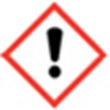 FRAGRANCE – ANGELINE 20% with Augeo Warning: May cause an allergic skin reaction.  Causes serious eyeirritation. Harmful to aquatic life with long lasting effects. IF ON SKIN: Wash with plenty of soap and water. IF IN EYES: Rinse cautiously withwater for several minutes. Remove contact lenses, if present and easyto do. Continue rinsing. If skin irritation or rash occurs: Get medicaladvice/attention. Dispose of contents/container to approved disposalsite, in accordance with local regulations.Contains-,2-dimethyl-1,3-dioxolan-4-ylmethanol, HEXYL CINNAMAL, ISOPROPYLIDENEGLYCEROL, COUMARIN, ETHYL LINALOOL, LINALOOL, LINALYL ACETATE. May produce an allergic reactionMANUFACTURER – Your business name, 12 Any Street, Anywhere, Your County, AA12BB. Your telephone number 01234568910